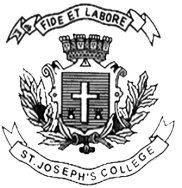 ST. JOSEPH’S COLLEGE (AUTONOMOUS), BENGALURU-27M.A.POLITICAL SCIENCE – IV SEMESTEREND SEMESTER EXAMINATION – APRIL 2017PS 0114: Modern Political ThoughtThis question paper has two pages andthree parts.TotalMarks: 70Date:Time: 2.5 HoursPART AAnswer the following mandatory questions within 20 words each                                                                                                                   (10x2=20 Marks)                                                                                                              How did John Locke argue for a natural right to property? What is ‘Eudamonics’?How did Hobbes define life in the state of nature?Why was Rousseau against the cultivation of arts? How did Gramsci define the term ‘hegemony’?According to Habermas what are the weaknesses that nation-states have?Discuss Lenin’s idea of Imperialism.What was ‘Commodity Fetishism’ as cited by Karl Marx?Which philosopher is credited to have contributed to ‘Oxford Idealism’ and why so?‘Freedom and Will’ – Hegel defined freedom in such a manner that it looked like non-freedom’. Explain PART BAnswer any TWO of the following three questions within 200 words                                                                                                                  (2x10= 20 Marks)6) Describe how Foucault’s construction of the Power-Knowledge relationship contributed to Post-Modernism.7) Would you agree with Bentham’s Utilitarian argument that ‘utility’ should be defined as the measurement of the ‘greatest happiness of the greatest number’?8) Analyse the notion of violence as discussed by Hannah Arendt.PS-0114-A-17PART CAnswer any one of the following two questions within 400 words                                                                                                                  (2x15 = 30 Marks)Why was the principle of Liberty so important for J.S. Mill? How did he extend the same argument for equal rights for both men and women in ‘The Subjection of Women’?Do you believe that Karl Marx’s Theory of Alienation is more relevant today? Provide arguments to support your claim.‘Rousseau’s ‘general will’ attributes authoritarian powers to state and the state violence in democratic regimes are symbolic of this’ – critically analyse this statement in context of Rousseau’s ‘Social Contract’. 